Publicado en Hatay el 03/03/2023 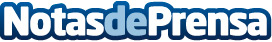 Global Humanitaria ayuda en algunas de las zonas más desasistidas y afectadas por el terremoto en TurquíaLa ONG ha entregado paquetes de ayuda de emergencia, con alimentos y productos de higiene, a más de 150 familias en la provincia de Hatay (Turquía)Datos de contacto:Juanjo Lecumberri625426733Nota de prensa publicada en: https://www.notasdeprensa.es/global-humanitaria-ayuda-en-algunas-de-las Categorias: Internacional Nacional Sociedad Solidaridad y cooperación http://www.notasdeprensa.es